Niveaubestimmende Aufgaben sind Bestandteil des Lehrplankonzeptes für das Gymnasium und das Fachgymnasium. Die nachfolgende Aufgabe soll Grundlage unterrichtlicher Erprobung sein. Rückmeldungen, Hinweise, Anregungen und Vorschläge zur Weiterentwicklung der Aufgabe senden Sie bitte über die Eingabemaske (Bildungsserver) oder direkt an ralf.schmidt@lisa.mb.sachsen-anhalt.de.An der Erarbeitung der niveaubestimmenden Aufgabe haben mitgewirkt:Dr. Busse, Daniela	HalleFrank, Katharina	BitterfeldSalomon, Emanuela	SchönebeckDr. Schmidt, Ralf	Halle (Leitung der Fachgruppe)Herausgeber im Auftrag des Ministeriums für Bildung des Landes Sachsen-Anhalt:Landesinstitut für Schulqualität und Lehrerbildung Sachsen-AnhaltRiebeckplatz 0906110 Halle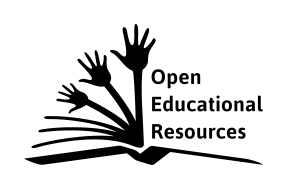 Die vorliegende Publikation, mit Ausnahme der Quellen Dritter, ist unter der „Creative Commons“-Lizenz veröffentlicht. CC BY-SA 3.0 DE 	http://creativecommons.org/licenses/by-sa/3.0/de/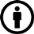 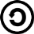 Sie dürfen das Material weiterverbreiten, bearbeiten, verändern und erweitern. Wenn Sie das Material oder Teile davon veröffentlichen, müssen Sie den Urheber nennen und kennzeichnen, welche Veränderungen Sie vorgenommen haben. Sie müssen das Material und Veränderungen unter den gleichen Lizenzbedingungen weitergeben.Die Rechte für Fotos, Abbildungen und Zitate für Quellen Dritter bleiben bei den jeweiligen Rechteinhabern, diese Angaben können Sie den Quellen entnehmen. Der Herausgeber hat sich intensiv bemüht, alle Inhaber von Rechten zu benennen. Falls Sie uns weitere Urheber und Rechteinhaber benennen können, würden wir uns über Ihren Hinweis freuen.Aufgaben MaterialienM1: Vorlage TabelleM2: Quellen für die Recherche: (alle Links zuletzt überprüft am 31.03.2016)Firmunghttp://www.katholisch.de/video/12248-was-bedeutet-die-firmung http://www.katholisch.de/glaube/unser-glaube/fragen-und-antworten-zur-firmung https://www.youtube.com/watch?v=fryHlRnFSsQ  Konfirmationhttp://www.ekd.de/glauben/e-wie-evangelisch/e_konfirmation.html  http://www.kirchenkreis-halle-saalkreis.de/lilac_cms/de/1407,,/InhalteNeuigkeite/Kasualien/Konfirmation.htmlhttp://www.konfiweb.de/Lebenswendefeierhttp://www.wdr5.de/sendungen/diesseitsvoneden/lebenswende-feier-100.htmlhttp://www.katholisch.de/aktuelles/aktuelle-artikel/konkurrenz-fur-die-jugendweihehttp://www.bistum-magdeburg.de/aktuelles-termine/presse-archiv/archiv-2015/24-feuerstraeter-zur-feier-der-lebenswende.htmlJugendweihehttp://www.jugendweihe.infohttp://www.jugendweihe.deEinordnung in den FachlehrplanAnregungen und Hinweise zum unterrichtlichen EinsatzDie Bedeutsamkeit des Themas für den Religionsunterricht ergibt sich daraus, dass für alle Schülerinnen und Schüler in der Jahrgangsstufe die Entscheidung ansteht, ob und an welchem Ritus sie teilnehmen wollen. Somit sind sie direkt von der Themenstellung betroffen und durch die Art der Aufgabenstellungen schulen sie ihre Medienkompetenz, kulturelle Kompetenz, sowie Sozialkompetenz.Traditionell hat die Jugendweihe immer noch einen hohen Stellenwert, zunehmend aber rücken christliche Initiationsriten bzw. die Lebenswendefeier in den Fokus. Ein vertiefender Zugang ermöglicht den Jugendlichen, die christlichen Übergangsriten, die häufig mit einer diffusen Begründung abgelehnt werden, besser kennenzulernen und eine bewusste Entscheidung für oder gegen ein solches Ritual herbeizuführen.Zunächst erinnern sich die Schülerinnen und Schüler an wichtige Übergänge in ihrem Leben und machen sich Gefühle bewusst, die sie dabei hatten. Es wird deutlich, dass Übergänge mit einschneidenden Veränderungen im Leben des Einzelnen und der Gemeinschaft verbunden sind, die Erwartungen, Unsicherheiten oder auch Ängste auslösen können. Durch die Auseinandersetzung mit unterschiedlichen Initiationsriten nehmen die Schülerinnen und Schüler wahr, dass diese Struktur und Sicherheit zu geben vermögen und ihnen in der jeweiligen Gemeinschaft Bedeutung zukommt. Beim Vergleich der Sinnhaftigkeit von Initiationsriten erkennen die Schülerinnen und Schüler auch, welches Spannungsverhältnis heute zwischen ihrem Anspruch, nach dem Ritus als Erwachsener wahrgenommen zu werden, und der gesellschaftlichen Wirklichkeit in vielen Bereichen besteht. Für die Aufgabe sind vier bis sechs Unterrichtsstunden einzuplanen.Erwarteter Stand der KompetenzentwicklungLösungsvorschlag für Aufgabe 2  Niveaubestimmende Aufgabe zum Fachlehrplan Katholischer Religionsunterricht GymnasiumAb heute erwachsen?!(Schuljahrgänge 7/8)(Arbeitsstand: 08.07.2016)1. Nenne wichtige Situationen in deinem Leben, in denen sich Grundlegendes verändert hat, und beschreibe die Gefühle, die du dabei hattest.2. Informiere dich im Internet über verschiedene Möglichkeiten, den Übergang ins Erwachsenenalter zu begehen. Orientiere dich an den Kategorien in der Tabelle (M1) und nutze die angegebenen Quellen (M2).3. a. Stellt euch vor, ihr seid Klassensprecher/Klassensprecherin und ihr sollt eure Klasse/euren Jahrgang über die verschiedenen Möglichkeiten informieren, den Übergang ins Erwachsenenalter zu begehen. Bereitet die Informationen so auf, dass eure Mitschüler und Mitschülerinnen eine begründete Entscheidung für oder gegen die Angebote treffen können. Entscheidet eigenständig, wer welchen Ritus bearbeitet und wählt eine geeignete Präsentationsform. 3. b. Diskutiert anschließend die Sinnhaftigkeit von Initiationsriten an der Schwelle zum Erwachsenwerden.4.	Konzipiere eine Lebensübergangsfeier, die deiner Vorstellung entspricht und stelle sie deinen Mitschülerinnen und Mitschülern mündlich vor.FirmungKonfirmationJugendweiheFeier zur LebenswendeVoraussetzungenVorbereitungAblauf, Symbole, Riten des FestesBedeutungErfahrung des JugendlichenKompetenzschwerpunkt(e) bzw. Kompetenzbereiche:Kirche als Volk Gottes: Kirche in konfessioneller Verschiedenheitzu entwickelnde (bzw. zu überprüfende) Kompetenzen:die Bedeutung von Kirche in der eigenen Lebenswirklichkeit und im gesellschaftlichen Bewusstsein beschreibensich mit Initiationsriten auseinandersetzen und eigene Formen zu Lebensübergangsfeiern beispielhaft konzipierenMedienkompetenz, Kulturelle Kompetenz, Soziale Kompetenz (Grundsatzband)Bezug zu grundlegenden Wissensbeständen:Firmung, Konfirmation, Lebenswendefeier, JugendweiheAufgabe erwartete Schülerleistung AFB1. Die Schülerinnen und Schüler könneneigene Erfahrungen mitteilen und angemessen auf die Mitteilung der Mitschülerinnen und Mitschüler reagierenI2. Die Schülerinnen und Schüler könnenaus dem zur Verfügung gestellten Material die relevanten Informationen filtern und eigenständig in geeigneter Form zusammenfassenI/II3. a.Die Schülerinnen und Schüler könnendie eigenständig herausgearbeiteten Fakten den Mitschülerinnen und Mitschülern verständlich präsentierenII/III3. b.Die Schülerinnen und Schüler könnendie Sinnhaftigkeit von Initiationsriten beurteilenIII4.Die Schülerinnen und Schüler könnenihre eigenen Vorstellungen kreativ darstellen und der Klasse präsentierenIIIFirmungKonfirmationJugendweiheFeier zur LebenswendeVoraus-setzungenTaufe; Bußsakrament;  PatenfindungTaufe keinekeineVorbereitungFirmunterricht; Glaubensinhalte werden vermitteltKonfirmanden-unterricht oft einmal wöchentlich; meist über zwei SchuljahreVorbereitungs-veranstaltungen, die weltlich- humanistische Werte und Normen des menschlichen Zusammenlebens vermitteln sollen; Sport, Spiel und GeselligkeitVorbereitende Gruppentreffen mit thema-tischen Inhalten und Vorbereitung der FeierAblauf, Symbole, Riten des FestesFirmgottesdienst; Erneuerung des Tauf-versprechens; Handauflegen; Salbung mit Chrisam; EucharistieFestgottesdienst mit öffentlicher Bekräftigung des Glaubens; Handauflegen; Konfirmations-spruch, erstes AbendmahlFestakt mit Festrede und Rede der Jugendlichen selbst; feierlicher Ein- und Auszug; Eintragung ins Goldene Buch; symbolischer Abschied von Kindheit (z. B. Kuscheltier abgeben)selbstgestaltete Segensfeier; symbolischer Abschied von Kindheit (z. B. Kuscheltier abgeben); Überreichen von Gegenständen (z. B. selbst-gestaltete Kerze)BedeutungZugehörigkeit zur Kirche; Stärkung für den weiteren Lebensweg; Bitten um Gaben des Heiligen GeistesZulassung zum Abendmahl; Eintritt ins (kirchliche) Erwachsenen-lebenÜbergang ins Erwachsenenleben festlich gestalten und Erziehungshilfe leistenneuen Lebens-abschnitt feierlich begehenErfahrung des JugendlichenGemeinschafts-erlebnis während Vorbereitung; Anteilnahme von Freunden und FamilieGemeinschafts-erlebnis während Vorbereitung; Anteilnahme von Freunden und FamilieGemeinschafts-erlebnis während Vorbereitung; Anteilnahme von Freunden und FamilieGemeinschafts-erlebnis während Vorbereitung; Anteilnahme von Freunden und Familie